Agentúra Ineko na základe údajov Ministerstva školstva, vedy a výskumu každoročne sumarizuje informácie  o dosiahnutých výsledkoch žiakov na jednotlivých školách rámci Slovenskej republiky. Toto hodnotenie zahrňuje výsledky žiakov v testovaní 5, v testovaní 9 a mimoriadne dosiahnuté výsledky v rozličných súťažiach. Na základe takéhoto hodnotenia za minulý školský rok 2016/2017 sa naša Základná škola Andreja Hlinku, Černovských martýrov 29, umiestnila v rebríčku spomedzi 197 základných škôl v žilinskom kraji na poprednom 6. mieste! Keď tento výsledok „rozmeníme na drobné“, okrem mimoriadnych výsledkov sme v rámci testovania deviatakov skončili v hodnotení matematiky spomedzi všetkých základných škôl v kraji na 5. mieste, pri výsledku zo slovenského jazyka sme obsadili 21. miesto. Pravdou je, že hodnotiaca vzorka je o menšom počte žiakov (v porovnaní s inými školami patríme medzi malé školy), avšak každoročne (bez ohľadu na vedomostnú rozdielnosť žiakov v jednotlivých ročníkoch) si naša škola drží v rámci mesta Ružomberok prvenstvo aspoň v jednom z hodnotených predmetov (MAT, SJL) a v rámci okresu Ružomberok sa taktiež umiestňuje na popredných priečkach. Na našich žiakov sme nesmierne pyšní a za tieto výsledky určite vďačíme aj poctivej a vysoko odbornej práci pedagógov, ktorí ju zanietene vykonávajú nielen v predmetoch, ktoré sú objektom testovania. Vďaka súčinnosti všetkých zúčastnených môžeme skonštatovať, že Základná škola Andreja Hlinku hrdo a právom nesie pomenovanie po svojom rodákovi a chce i naďalej pokračovať v tradícii výchovno-vzdelávacieho procesu postavenom na tradíciách, hodnotách, ale i modernom a individuálnom prístupe ku žiakom.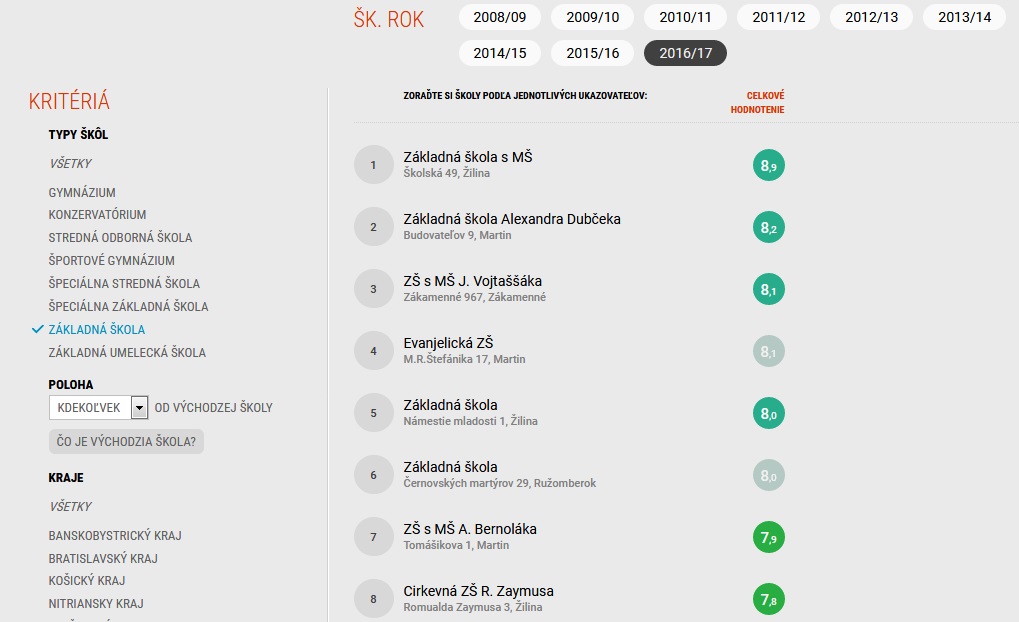 Hodnotenie škôl v rámci mesta:http://skoly.ineko.sk/porovnanie/?r=2017&s=1958,1951,1957,1939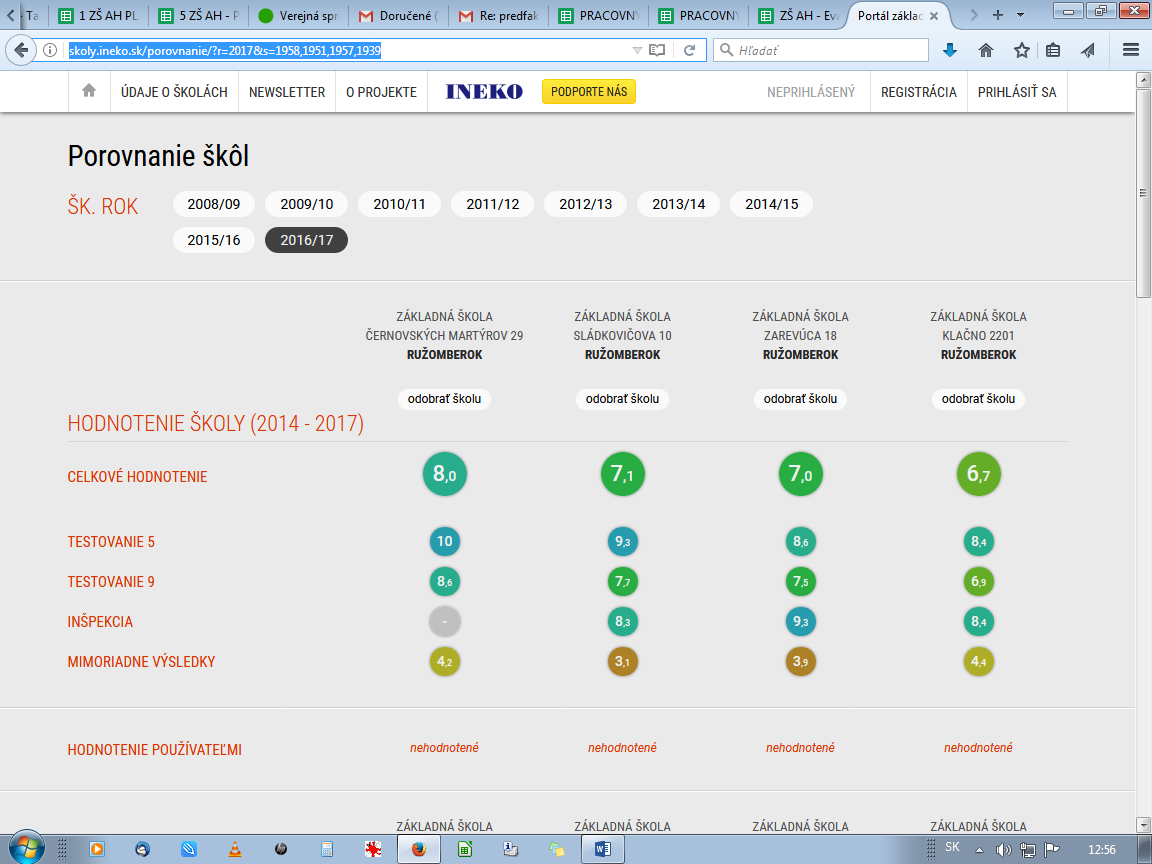 http://skoly.ineko.sk/rebricky/?r=2017&ts=Z%C5%A0&k=5&l=0&u=&h=skore&ms=1Šk. rokPoradie v krajiTestovanie 9 MATT 9 SJLTestovanie 5 MATT 9 SJLMimoriadne výsledky (získané financie)2017/2018ešte nevieme697282792016/20176. miesto757081762,6-400 eur2015/201630. miesto645979822014/201515. miesto60652013/20147. miesto78672012/201312. miesto81812011/201211. miesto71584,0-600 eur